2019-2020 ELLENSBURG AREA SWIM TEAM CLUB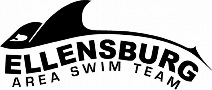 MEMBERSHIP AGREEMENTPlease note that this COPY of the EAST Membership and Dues Agreement is provided on the EAST website as a courtesy.  In order to join EAST, you must register via the Team Unify website at the following link:  http://www.teamunify.com/MemRegStart.jsp?team=ieeastWHEREAS, it is acknowledged by the membership that the operation of a competitive age group swim team available to the area’s youth is an important and worthwhile endeavor; andWHEREAS, it is further acknowledged that, to successfully operate said swim team, consistent and regular revenue must be received to allow for the payment of salaries, taxes, traveling expenses for the coaching staff and equipment purchases; andWHEREAS, an agreement needs to be established between the club and the general membership to allow for the common understanding of obligations and responsibilities, NOW THEREFORE,A summary of volunteer and financial obligations is listed below and described in detail in the labelled section:Monthly membership dues will be billed on the 1st day of each month.USA Swimming Registration is required each year and the annual fee is billed in September for returning members.  New members are billed an annual USA Swimming registration fee immediately upon registration in the Team Unify platform.Annual family volunteer hours (6) for swim meets and swim team events are also required.  Volunteer hours not met by the end of the season will be billed in August.All swimmers are required to raise a funds per year over and above the monthly membership dues.  Swim-a-thon is a required fundraiser; $100 for bronze, $200 for silver, $250 for gold and not family is required to raise over $400 for multiple swimmers.IT IS HEREBY AGREED AS FOLLOWS:  I. 	That monthly billing will be provided to the membership by the club treasurer on the 1st day of each month, which will include the following:MEMBERSHIP DUES:  Membership dues will be billed monthly on the first day of the month. New swimmers will be billed on the 1st day of the month following their try-out period.  Try-out periods will vary for each swimmer depending upon what day in the month they start their try-out.Swimmers are divided into the following “Training Group” designations for billing purposes only: The monthly billing rate for each “Training Group” is as follows: TRYOUT:	New swimmers pay a nonrefundable USA Swimming registration fee but will not be charged monthly membership dues until the 1st day of the next month.BRONZE: 	$60 per month   (beginning levels)SILVER: 	$75 per month    (intermediate level)GOLD: 	$80 per month   (advanced level)SENIOR:	$90 per month    (highest level)FAMILY DISCOUNT:  Any family who has two or more swimmers on swim team will receive a ten percent (10%) discount on the monthly dues charged for each swimmer after the highest level swimmer.MEET FEES:  Billings for entry fees shall be included on the monthly billings following entry of the team by the coach in said swim meet.  Entry fee billings include the “Individual Event” fee ($3-4) multiplied by the number of events entered, the “Surcharge” prescribed by Inland Empire Swimming ($12-20), and an EAST surcharge ($6) to assist in offsetting the cost of travel fees for coaches. Relay entry fees will be covered by EAST.EQUIPMENT/APPAREL:  All swimmers are required to provide their own equipment.  Please see the head coach for more information regarding the equipment needed for each training group.  EAST swim caps are available for purchase from the head coach. LATE CHARGES:  Billed amounts are due on or before the 1st of each month.  In the event payment is made after the 10th, a late charge of $10 may be assessed to the account.  Swimmers with past due balances of more than 60-days will not be allowed to participate in EAST Functions.TERMINATION OF MEMBERSHIP:  Termination of membership must be made in writing (letter or e-mail) to both the Head Coach or Board. Notification must be made by the 15th of the month prior to month the membership is to be cancelled. Otherwise the swimmer(s) will be charged that months dues as well.II.	That “annual” billing will be provided to the membership by the club treasurer during the appropriate time of the swim season. These billings will include the following:A. 	U.S.A. SWIMMING REGISTRATION:  U.S.A. Swimming/Inland Empire Swimming Registrations are required annually and will be billed in the fall of each year for swimmers with current memberships.  New swimmers will be required to register their swimmer with USA Swimming using the Team Unify website and present a hard copy of the registration confirmation to the head coach prior to attending practice.  Swimmers who have not paid their U.S.A. registration will not be allowed to practice with EAST, or participate in swim meets.B.  VOLUNTEER HOURS:  The club hosts snacks for monthly all team practices, an annual banquet swim meets. The involvement of all families is required and necessary, whether or not your swimmer competes/participates.  It takes the commitment of all parents to conduct a successful event.  The club will require the equivalent of 6 hours of volunteer time annually from each family.  Parents will be contacted to sign-up on-line in the areas of snack, set-up, concessions, timing, officiating, awards, hospitality and clean-up.  If the hours are not met, families may be billed at $40 an hour at the end of the year.  III.	That a Swim-a-thon fundraising opportunity will be provided to the membership during the appropriate time of the swim season. A. 	SWIM-A-THON:  EAST will sponsor an annual “Swim-a-Thon.” Swim-a-thon is a required fundraiser; $100 for bronze, $200 for silver, $250 for gold and not family is required to raise over $400 for multiple swimmers. Swimmers are incentivized to reach certain financial goals.  In the past, prizes have included gift certificates or team apparel.   Prizes are not awarded until all pledged amounts are submitted to the Head Coach or via Team Unify. Fundraising allows the team to keep monthly dues at a minimum to cover the cost of the team operations (coaches’ wages and administrative costs).   THIS AGREEMENT SHALL BE EFFECTIVE FROM SEPTEMBER 2, 2019 THRU SEPTEMBER 2, 2020.ACKNOWLEDGED AND AGREED:** By electronically signing this Membership Agreement, I(we) acknowledge that I(we) are responsible for all sums due to EAST, and that EAST will make all efforts to collect amounts owed, up to and including sending my(our) account to collection**